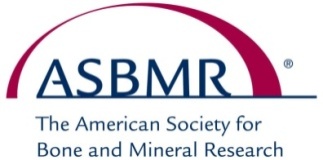 Journal of Bone and Mineral ResearchQuestions for Editor-in-Chief CandidatesAll candidates for the position of Editor-in-Chief (EIC) of the Journal of Bone and Mineral Research are asked to respond to the questions below. For additional information about the JBMR, candidates are welcome to contact JBMR Editor-in-Chief Juliet Compston (jec1001@cam.ac.uk), John P. Bilezikian, Chair, Search Committee (jpb2@cumc.columbia.edu) or ASBMR Executive Director Ann L. Elderkin (aelderkin@asbmr.org). 1) Please briefly summarize your overall vision for the JBMR.  What do you most want to accomplish as Editor-in-Chief?  Think, particularly, about where you would like the journal to be in five years, at the end of your term.2) Editorial scope and type of original articles published (basic, clinical, translational balance). How do you view the current mixture of original basic, clinical and translational science in the JBMR? Do you think the balance is good? If not, in what direction would you alter the current balance?? 3) Editorial scope and type of other articles published (reviews, commentaries). In addition to original research, the JBMR publishes invited reviews, mini-reviews and commentaries.  What do you think of these?  Are there other types of articles that you believe the Journal should publish?  4) Participation in the leadership of the ASBMR. The Editor-in-Chief serves as an ex officio member of the ASBMR Council and the Publications Committee.  Furthermore, the EIC often has significant interaction with the ASBMR Executive Committee and the Finance Committee. How would you contribute to leading the ASBMR publications program and how would you interact with ASBMR governance groups to report on and consider feedback about the JBMR?  In particular, please address how you would maintain effective working relationships with the Council, Executive Committee and Publications Committee.  5) Coordination with Open Access Journal. The JBMR Editor-in-Chief will communicate regularly with the Open Access Journal Editor-in-Chief to align both journals’ strategic initiatives. The success of the new Open Access Journal will depend on effective strategies to encourage authors to submit articles not accepted for JBMR to be published in the Open Access Journal. Authors will also be encouraged to submit directly to the Open Access Journal.  How would you coordinate your strategies for JBMR with those of the Open Access Journal?6) Senior Associate/Associate Editors, Editorial Board and Management of peer review. Recognizing that your suggestions are not binding and will be held strictly confidential, please supply a list of potential Senior Associate and Associate Editors? Would you continue the positions of Senior Associate Editors for basic, clinical and translational manuscripts? How would you coordinate activities among the Senior and Associate Editors, seek their advice and provide them with guidance or direction? How would you go about selecting an Editorial Board? 7) Publication Ethics. How would you go about upholding high ethical standards?  8) Editorial Office and Production Office. The JBMR Editorial Office is located in Hoboken, New Jersey, USA at the business offices of Wiley-Blackwell.  There is currently one person assigned full-time as the editorial manager of the JBMR, who works closely with and is supervised by the ASBMR’s Director of Publications, who is located in Washington, DC.  There is also a half-time editorial staff person to manage the peer review process. The Journal’s production office is also located at Wiley-Blackwell.  How do you envision yourself interacting with the Director of Publications in Washington, DC and with the Editorial Manager/staff person at Wiley-Blackwell in New Jersey?  9) Management of ASBMR Publications.  The ASBMR publications office is located at the ASBMR’s business offices in Washington, DC.  How do you envision your interactions with the ASBMR business office staff, particularly regarding the JBMR budget?10) Time commitment.  The position of Editor in Chief will require frequent interactions with the Wiley-Blackwell Editorial Office and the ASBMR Publications staff, Senior Associate and Associate Editors and regular reporting to the ASBMR Council and Publications Committee. Recent editors have averaged      15-20 hours per week. What time commitment do you think this will require? Can you assure the Editor-in-Chief Search Committee that you can meet this time commitment?  Will you have to relinquish any current responsibilities in order to meet this time commitment? Will you agree to fully attend the three ASBMR Council meetings per year, the ASBMR Annual Meeting, and other scientific or professional conferences that may benefit the JBMR? 